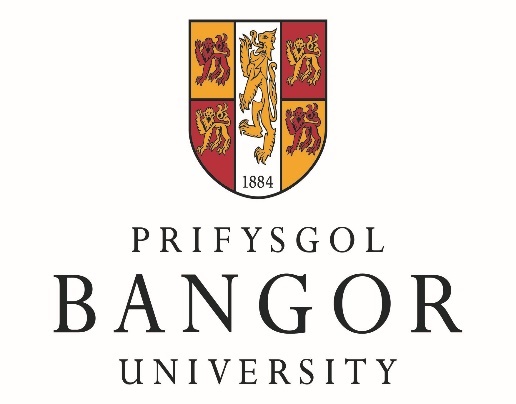 Bangor UniversitySchool of Health SciencesEquality and Diversity Group Terms of referenceNames of current postholdersHead of School: Lynne WilliamsEquality and diversity lead: Denise AspinallEquality and diversity deputy: Keith JonesCourse leads and directors:Nursing: Karen Hughes (C), Jo Jones (AD), Seren Roberts (MH), Jason Devereaux (LD) Part time route Gill TruscottMidwifery: Jude FieldRadiography: Delyth HughesHealth and Social care: Simon BishopPost Grad Dip: (A)Liz Mason, (MH) Marjorie GhisoniPost Grad Taught: Gill RobertsMA Social work: Gwenan PrysorPhysiotherapy: (Jonathan Flynn) Colin Roberts attendingInternationalisation: Jaci HuwsDirector of Teaching and Learning: Bernie EvansDeputy Director of Teaching and Learning: Sian DaviesDeputy College Manager: Huw RobertsDirector of Student Engagement: Jonathan GrantDirector of Bilingualism: Beryl CooledgeDirector for Admissions and Recruitment: Liz MasonRepresentative from Practice Education Facilitator team.Academic Support Librarian: Yas NooraniDisability tutor: Ian Davies-AbbottReports to      Board of Studies/Head of SchoolRemitLed by the Equality and Diversity lead and deputy the group was created to drive forward recognition and understanding of equality and diversity and to promote an inclusive culture and environment for staff and students within the School of Health Science, the workplace and clinical areas.The role and purpose of the Equality and Diversity group is:Promote equality and diversity within the School, advancing equality of opportunity for all, including all groups with protected characteristics, this includes staff and students, visitors, service users and stakeholders.Provide support to the Equality and Diversity lead for promoting and maintaining equality, diversity and inclusivity across the School in accordance with the BU Strategic Equality Plan 2020 – 2024 and the Equality Act 2010.Devise and recommend measures in support of the University and College Equality and Diversity objectives.To provide feedback to the School on the teaching and learning environment to enhance and support diversity and inclusivity both within the School and also the practice/workplace learning environment. This will include members of the group working with colleagues and students from other disciplines and programmes to discuss teaching delivery and assessment. It is envisaged that key objectives for the School will follow from these audits. To implement the AthenaSWAN action plan.Role of Equality and Diversity leadTo provide strategic direction to the School acting as a point of reference.To contribute to feedback on academic policies and practices from an inclusivity perspective as part of the Teaching and Learning Committee and SSLiC processes.To contribute to College monitoring via attendance at the CoHS Equality and Diversity Task Group, review and implementation of action plans for Athena SWAN and where required assist in data collection with reference to key objectives.MembershipThe membership of the group will consist of staff and students who represent different programmes offered by SHS and administrative processes. In order to ensure that objectives of the group can be met membership is extended to:Equality and diversity lead and deputyAll course leads and directors (or their representative) representing both under and post graduate taught provision within the School including Internationalisation.Students representing individual programmes within the School.Head of SchoolDirector of Teaching and LearningDeputy Director of Teaching and LearningDeputy College ManagerDirector of Student EngagementDirector for Admissions and RecruitmentDirector of BilingualismRepresentative from Practice Education Facilitator team.Academic Support LibrarianDisability tutorRole of MembershipTo regularly attend meetings of the group if possible and when not available, plan for a nominated deputy to attend. To undertake duties assigned by the group.Frequency5 meetings annually – bi monthlyAdditional meetings may be arranged as required.Reporting processThe agenda and any relevant papers will be circulated to members not less than a week before the scheduled meeting. All members may submit items for inclusion on the agenda.Minutes will be formally recorded and circulated prior to the next meeting.They will be formally approved at the next meeting.Minutes will be forwarded to Head of School and membersDate Approved: 3/12/20Date Review : 3/12/21